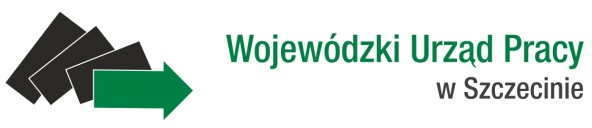 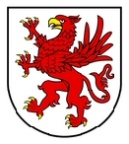 WUP.VIIIA.322.289.MKar.2016				         Szczecin, dn. …… listopada 2016 r.(znak sprawy)............................................................................				            (pieczęć adresowa Wykonawcy)NIP: ....................................................REGON:.............................................			            tel.: .....................................................				            fax: .....................................................				            adres e – mail: ....................................	FORMULARZ CENOWO-OFERTOWYW odpowiedzi na zapytanie ofertowe prowadzone w oparciu o art. 4 pkt. 8 Ustawy z dnia   Prawo zamówień publicznych /tj. Dz. U. z 2015 r. poz. 2164 ze zm./ na:WUP.VIIIA.322.289.MKar.2016	- Usługa abonencka dostępu online do systemu informacji prawnej w okresie od 2 stycznia 2017 r. do 31 grudnia 2017 r.Ja/My, niżej podpisany/i, ………………………………………………………………………………………………………………………działając w imieniu i na rzecz: ………………………………………………………………………………………………………………………Oferujemy wykonanie przedmiotu zamówienia za kwotę:  Brutto: ___________________ zł Netto: ___________________zł . Oświadczamy, iż uważamy się za związanych niniejszą ofertą przed okres 30 dni licząc
od daty wyznaczonej na składanie ofert. Oświadczamy, że zapoznaliśmy się z postanowieniami zawartymi w projekcie umowy
i zobowiązujemy się, w przypadku wyboru naszej oferty jako najkorzystniejszej, do zawarcia umowy w miejscu i terminie wyznaczonym przez Zamawiającego.......................................................                                                        .......................................................................                miejscowość i data                                                                              /Podpis i pieczęć osoby upoważnionej                                                                                                         do podpisywania oferty/                   